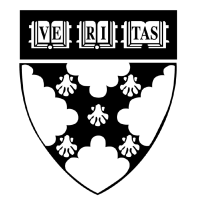 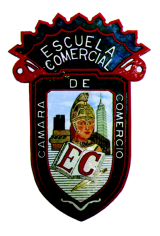 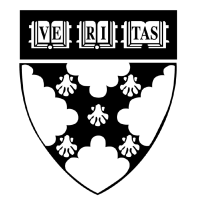 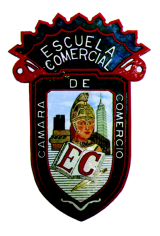 Tema:BiografíaActividad 1: Traer contestadas las 11 preguntas sobre la biografía del personaje que les tocó por equipos para el viernes 9.Materia: EspañolProfesor: Yolanda Priego